LINKOVI ZA VIDEO: Turkey Trouble by Wendi Silvano https://www.youtube.com/watch?v=1GAxCEPHEAo Albuquerque Turkey https://www.youtube.com/watch?v=lJlyAYsTjes  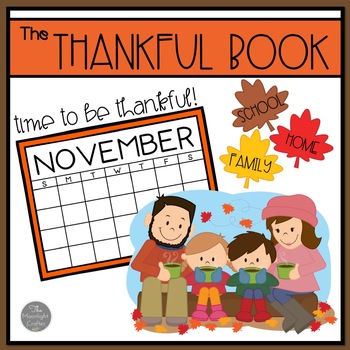 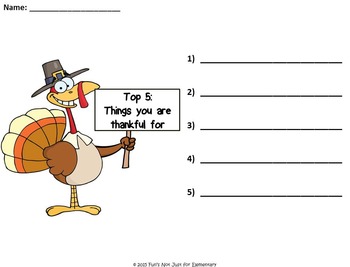 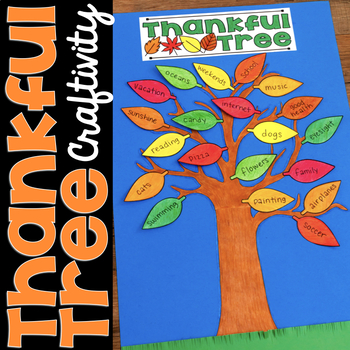 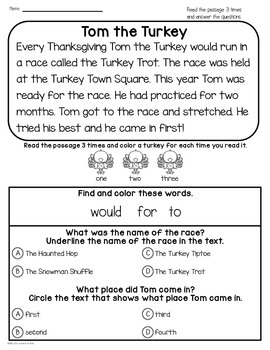 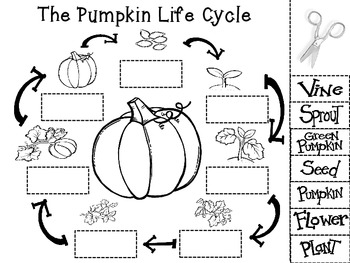 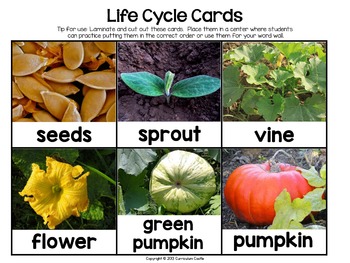 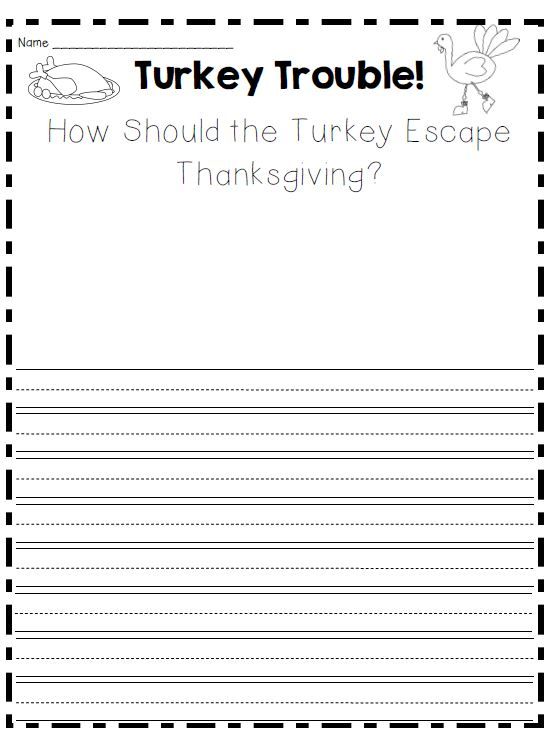 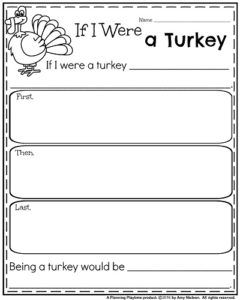 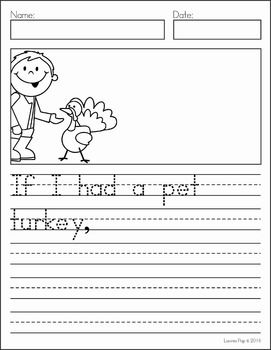 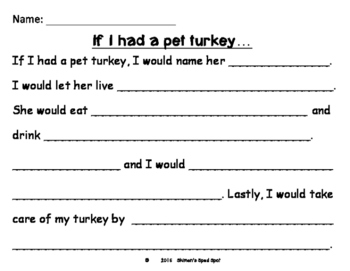 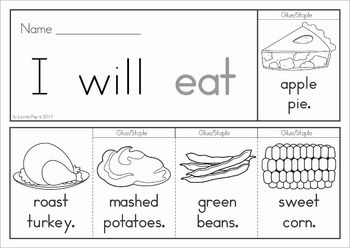 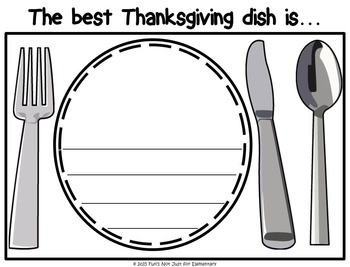 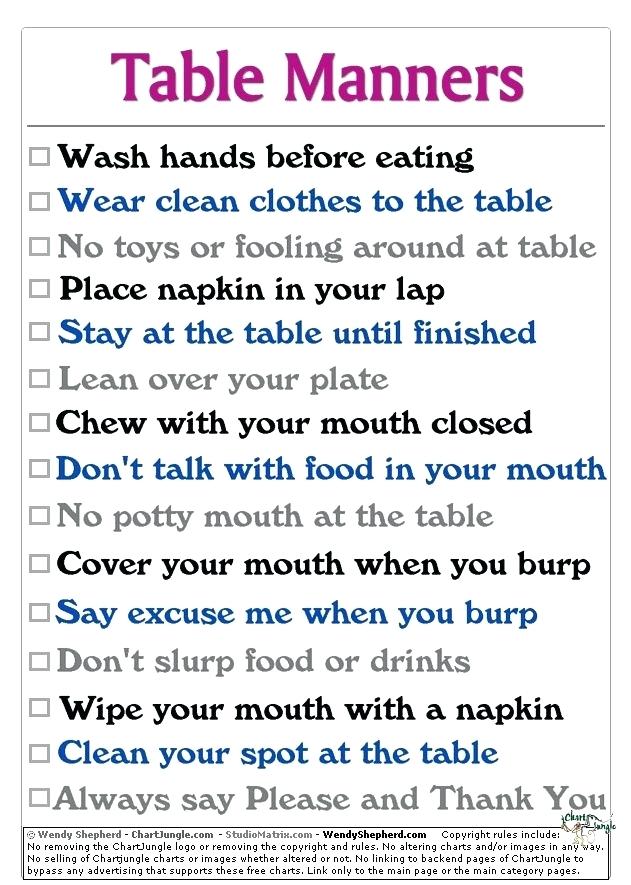 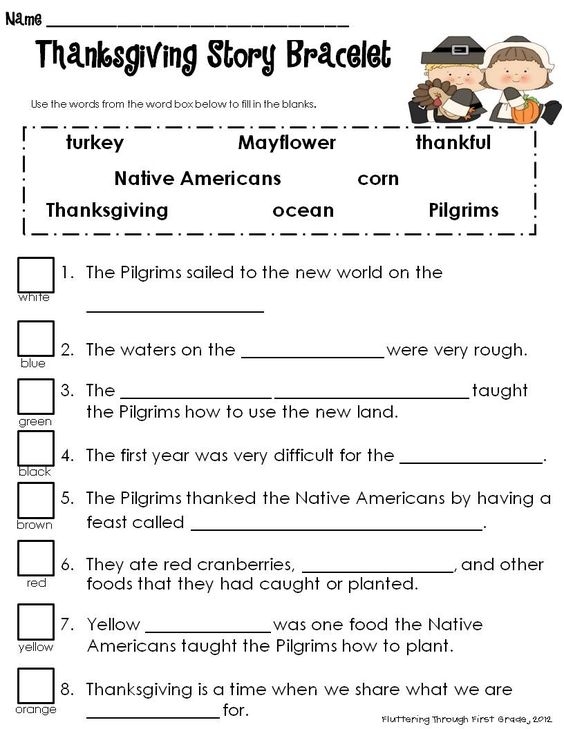 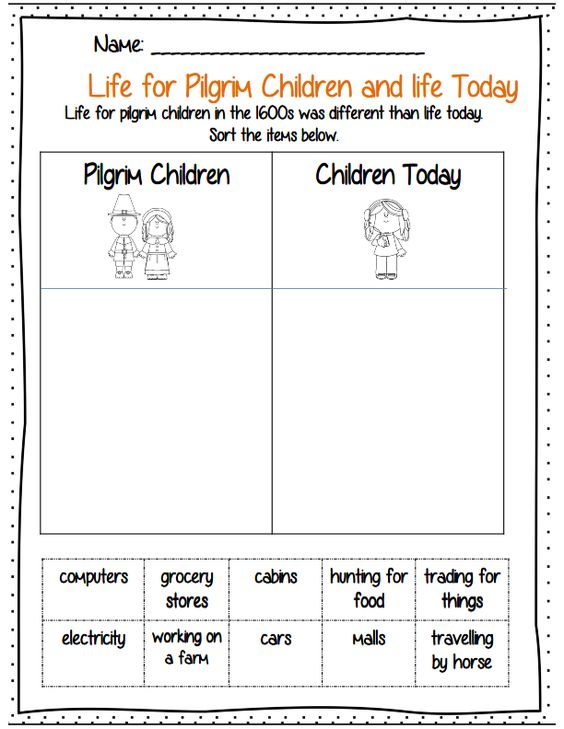 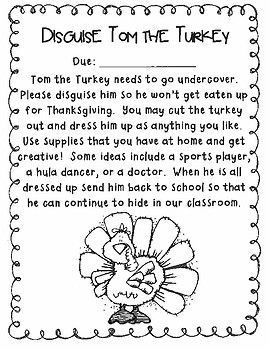 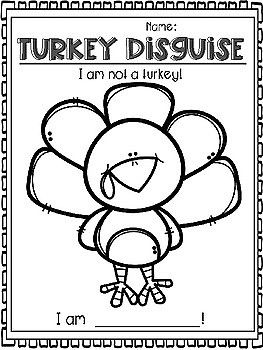 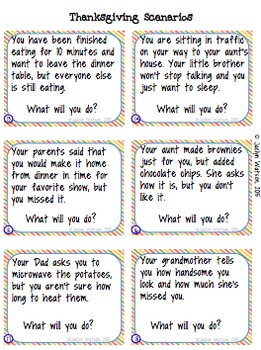 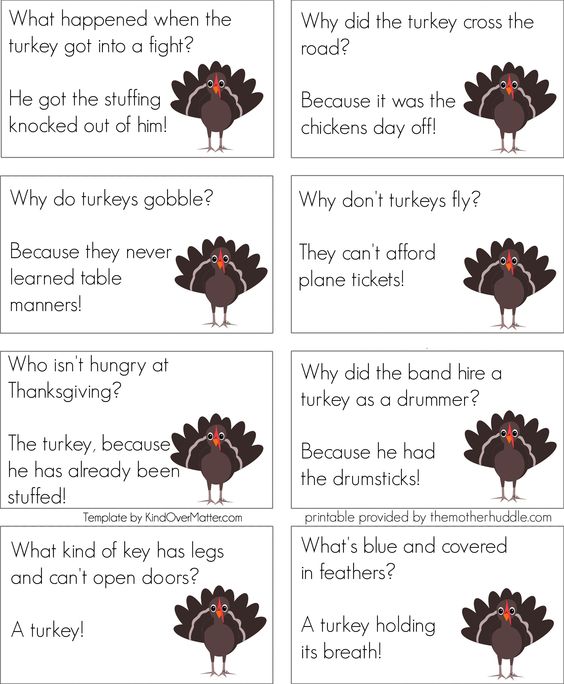 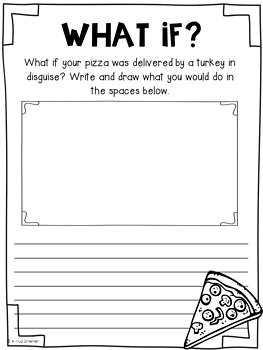 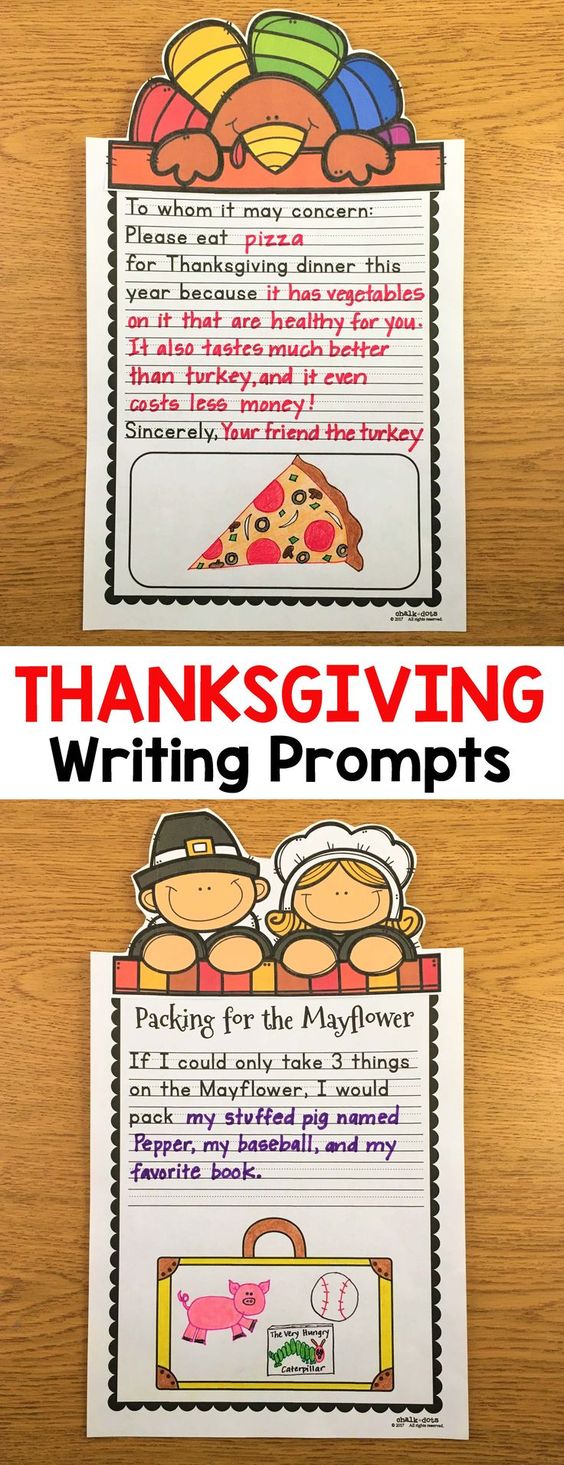 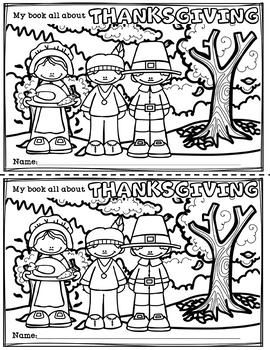 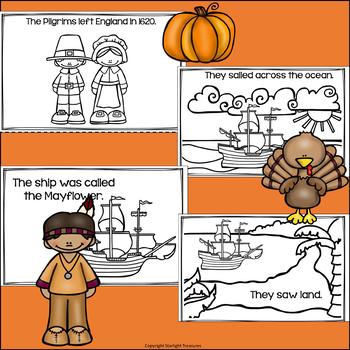 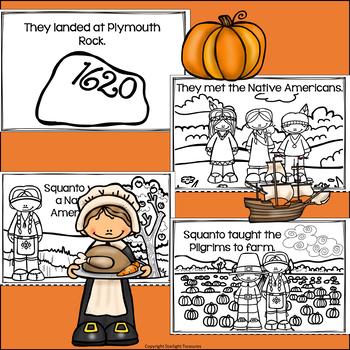 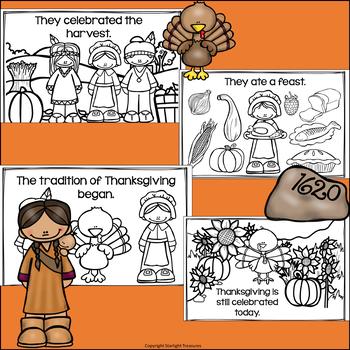 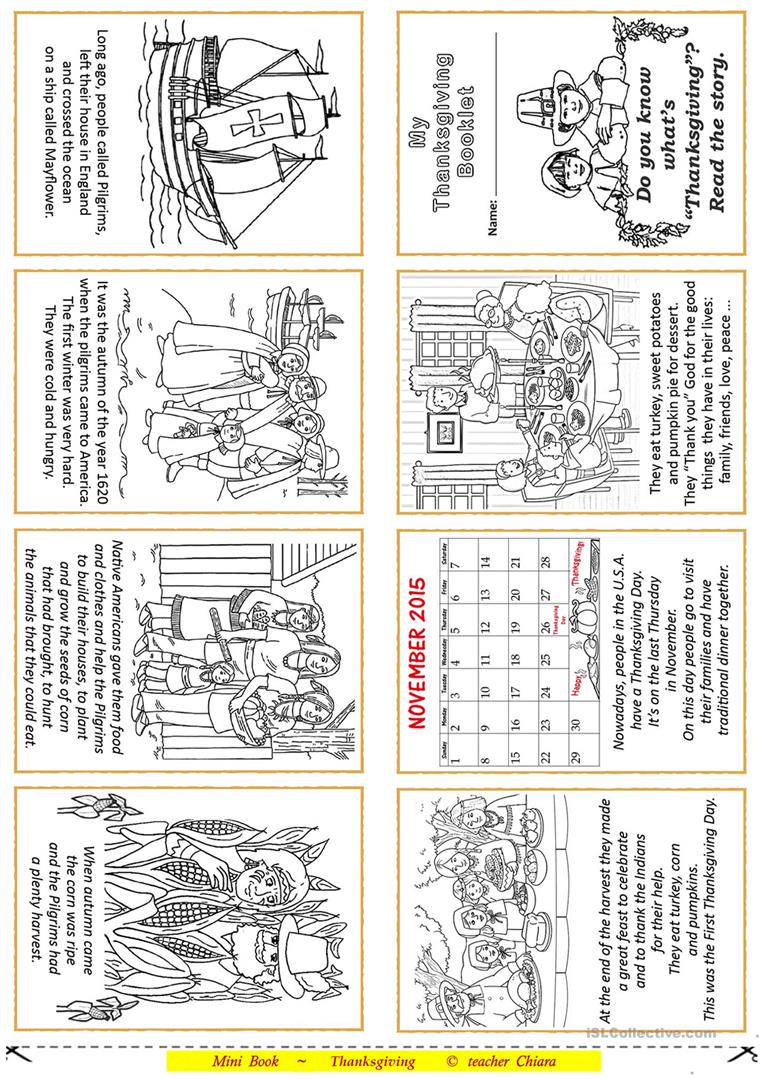 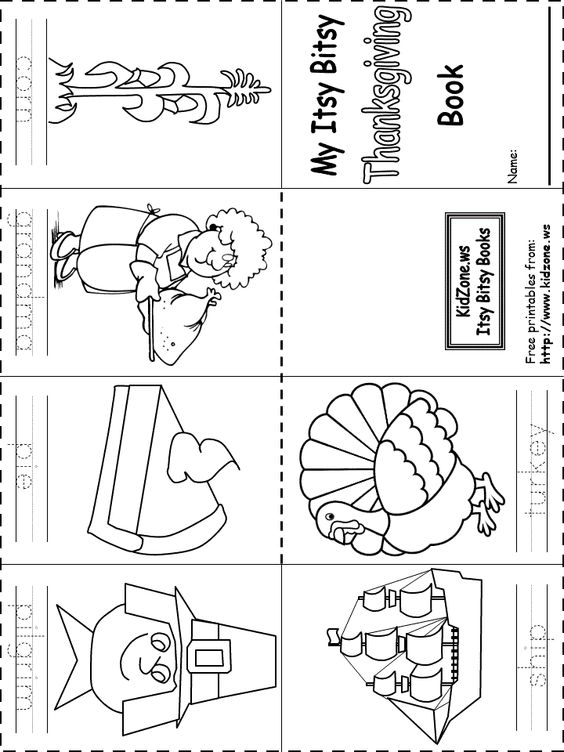 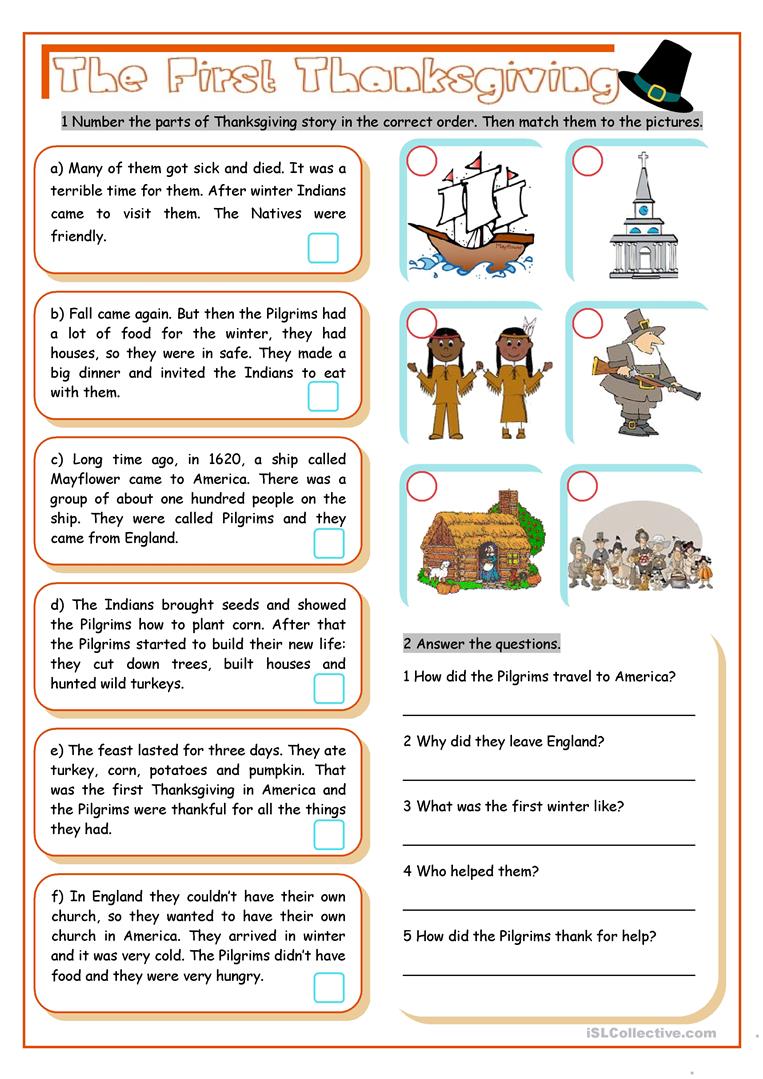 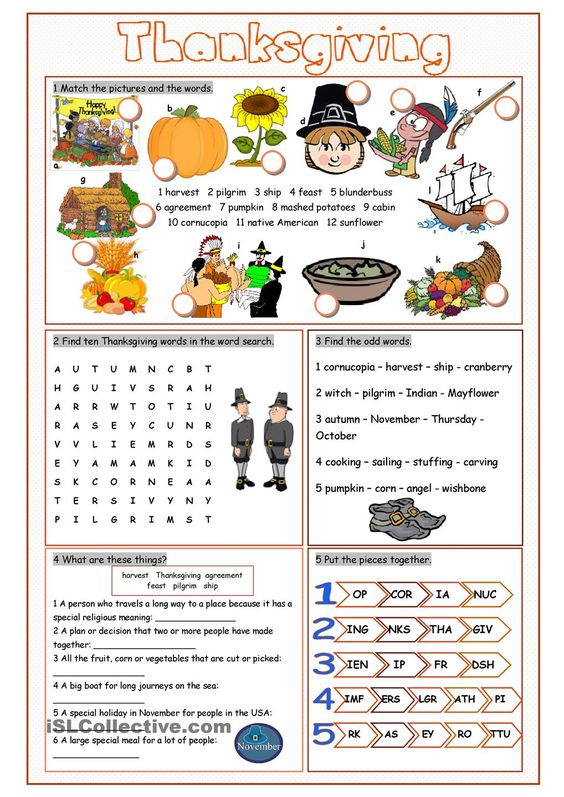 